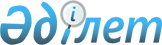 Об утверждении Положения о государственном учреждении "Аппарат акима Шарбактинского сельского округа Лебяжинского района"
					
			Утративший силу
			
			
		
					Постановление акимата Лебяжинского района Павлодарской области от 13 августа 2014 года № 248/8. Зарегистрировано Департаментом юстиции Павлодарской области 20 августа 2014 года № 3943. Утратило силу постановлением акимата Лебяжинского района Павлодарской области от 4 июля 2017 года № 1-12/160 (вводится в действие со дня его первого официального опубликования)
      Сноска. Утратило силу постановлением акимата Лебяжинского района Павлодарской области от 04.07.2017 № 1-12/160 (вводится в действие со дня его первого официального опубликования).
      В соответствии с Законом Республики Казахстан от 23 января 2001 года "О местном государственном управлении и самоуправлении в Республике Казахстан", Законом Республики Казахстан от 1 марта 2011 года "О государственном имуществе", Указом Президента Республики Казахстан от 29 октября 2012 года № 410 "Об утверждении Типового положения государственного органа Республики Казахстан", акимат Лебяжинского района ПОСТАНОВЛЯЕТ: 
      1. Утвердить прилагаемое Положение о государственном учреждении "Аппарат акима Шарбактинского сельского округа Лебяжинского района".
      2. Государственному учреждению "Аппарат акима Шарбактинского сельского округа Лебяжинского района" принять необходимые меры, вытекающие из настоящего постановления.
      3. Контроль за исполнением настоящего постановления возложить на руководителя аппарата акима района. 
      4. Настоящее постановление вводится в действие со дня его первого официального опубликования. Положение о государственном учреждении "Аппарат акима
Шарбактинского сельского округа Лебяжинского района"
1. Общие положения
      1. Государственное учреждение "Аппарат акима Шарбактинского сельского округа Лебяжинского района" является государственным органом Республики Казахстан, осуществляющим руководство в сфере местного государственного управления.
      2. Государственное учреждение "Аппарат акима Шарбактинского сельского округа Лебяжинского района" не имеет ведомств. 
      3. Государственное учреждение "Аппарат акима Шарбактинского сельского округа Лебяжинского района" осуществляет свою деятельность в соответствии с Конституцией и законами Республики Казахстан, актами Президента и Правительства Республики Казахстан, иными нормативными правовыми актами, а также настоящим Положением.
      4. Государственное учреждение "Аппарат акима Шарбактинского сельского округа Лебяжинского района" является юридическим лицом в организационно-правовой форме государственного учреждения, имеет печати и штампы со своим наименованием на государственном языке, бланки установленного образца, в соответствии с законодательством Республики Казахстан счета в органах казначейства.
      5. Государственное учреждение "Аппарат акима Шарбактинского сельского округа Лебяжинского района" вступает в гражданско-правовые отношения от собственного имени.
      6. Государственное учреждение "Аппарат акима Шарбактинского сельского округа Лебяжинского района" имеет право выступать стороной гражданско-правовых отношений от имени государства, если оно уполномочено на это в соответствии с законодательством.
      7. Государственное учреждение "Аппарат акима Шарбактинского сельского округа Лебяжинского района" по вопросам своей компетенции в установленном законодательством порядке принимает решения, оформляемые решением и распоряжением руководителя государственного учреждения "Аппарат акима Шарбактинского сельского округа Лебяжинского района" и другими актами, предусмотренными законодательством Республики Казахстан.
      8. Структура и лимит штатной численности государственного учреждения "Аппарат акима Шарбактинского сельского округа Лебяжинского района" утверждаются в соответствии с действующим законодательством.
      9. Местонахождение государственного учреждения "Аппарат акима Шарбактинского сельского округа Лебяжинского района": Республика Казахстан, Павлодарская область, 140709, Лебяжинский район, село Шарбакты, улица Достык, 4.
      10. Режим работы государственного учреждения "Аппарат акима Шарбактинского сельского округа Лебяжинского района":
      понедельник - пятница с 9.00 до 18.30 часов, обеденный перерыв с 13.00 до 14.30 часов, выходные дни: суббота - воскресенье.
      11. Полное наименование государственного учреждения - "Лебяжі ауданының Шарбақты ауылдық округі әкімінің аппараты" мемлекеттік мекемесі, государственное учреждение "Аппарат акима Шарбактинского сельского округа Лебяжинского района". 
      12. Учредителем государственного учреждения "Аппарат акима Шарбактинского сельского округа Лебяжинского района" является государство в лице акимата Лебяжинского района.
      13. Настоящее Положение является учредительным документом государственного учреждения "Аппарат акима Шарбактинского сельского округа Лебяжинского района".
      14. Финансирование деятельности государственного учреждения "Аппарат акима Шарбактинского сельского округа Лебяжинского района" осуществляется из местного бюджета.
      15. Государственному учреждению "Аппарат акима Шарбактинского сельского округа Лебяжинского района" запрещается вступать в договорные отношения с субъектами предпринимательства на предмет выполнения обязанностей, являющихся функциями государственного учреждения "Аппарат акима Шарбактинского сельского округа Лебяжинского района".
      Если государственному учреждению "Аппарат акима Шарбактинского сельского округа Лебяжинского района" законодательными актами предоставлено право осуществлять приносящую доходы деятельность, то доходы, полученные от такой деятельности, направляются в доход государственного бюджета. 2. Миссия, цель, предмет деятельности, основные
задачи, функции, права и обязанности государственного
учреждения "Аппарат акима Шарбактинского сельского
округа Лебяжинского района"
      16. Миссия государственного учреждения "Аппарат акима Шарбактинского сельского округа Лебяжинского района": проведение государственной политики на соответствующей административно-территориальной единице.
      17. Целью государственного учреждения "Аппарат акима Шарбактинского сельского округа Лебяжинского района" является обеспечение деятельности акима сельского округа по реализации государственной политики на подведомственной территории.
      18. Предметом деятельности государственного учреждения "Аппарат акима Шарбактинского сельского округа Лебяжинского района" является информационно-аналитическое, организационно-правовое, материально-техническое обеспечение деятельности акима сельского округа.
      19. Задачи:
      1) обеспечение нормотворческой деятельности акима сельского округа;
      2) принятие решений и распоряжений акима сельского округа, своевременное доведение их до соответствующих организаций и граждан;
      3) организация и обеспечение исполнения законов Республики Казахстан, актов Президента и Правительства Республики Казахстан, иных нормативных правовых актов, постановлений акимата области и района, решений и распоряжений акима области и района;
      4) документационное обеспечение деятельности акима сельского округа, рассмотрение служебных документов, обращений граждан, анализ поступающих документов, обеспечение функционирования государственного и других языков, организация приема граждан;
      5) обеспечение проведения заседаний, совещаний, семинаров с участием акима сельского округа;
      6) обеспечение разработки и внесение на рассмотрение акимата района для утверждения районных бюджетных программ, администратором которых является государственное учреждение.
      20. Функции: 
      1) заключает договоры в соответствии с законодательством;
      2) принимает в пределах своей компетенции решения и распоряжения, дает указания и поручения работникам государственного учреждения;
      3) рассматривает обращения, заявления, жалобы граждан, принимает меры по защите прав и свобод граждан;
      4) содействует сбору налогов и других обязательных платежей в бюджет;
      5) разрабатывает и вносит в вышестоящий акимат района для утверждения соответствующим маслихатом бюджетные программы, администратором которых выступает аппарат акима;
      6) содействует исполнению гражданами и юридическими лицами норм Конституции Республики Казахстан, законов и актов Президента и Правительства Республики Казахстан, нормативных правовых актов, центральных и местных государственных органов;
      7) в целях своей компетенции осуществляет регулирование земельных отношений;
      8) обеспечивает сохранение коммунального жилищного фонда, а также эксплуатацию и содержание автомобильных дорог;
      9) содействует развитию крестьянских или фермерских хозяйств, развитию предпринимательской деятельности;
      10) в пределах своей компетенции организует и обеспечивает исполнение законодательства по вопросам о воинской обязанности и воинской службы, мобилизационной подготовки и мобилизации, а также в сфере гражданской защиты;
      11) организует совершение нотариальных действий;
      12) организует работу по сохранению исторического и культурного наследия;
      13) выявляет малообеспеченных лиц, вносит в вышестоящие органы предложения по обеспечению занятости, оказанию адресной социальной помощи, организует обслуживание одиноких престарелых и нетрудоспособных граждан на дому;
      14) обеспечивает трудоустройство лиц, состоящих на учете в службе пробации уголовно-исполнительной инспекции, и оказывает иную социально-правовую помощь;
      15) организует помощь инвалидам;
      16) организует общественные работы, молодежную практику и социальные рабочие места;
      17) организует совместно с уполномоченным органом по физической культуре и спорту и общественными объединениями инвалидов проведение оздоровительных и спортивных мероприятий среди инвалидов;
      18) организует совместно с общественными объединениями инвалидов культурно-массовые и просветительские мероприятия;
      19) координирует оказание благотворительной и социальной помощи инвалидам;
      20) координирует оказание социально уязвимым слоям населения благотворительной помощи;
      21) содействует кадровому обеспечению сельской организации здравоохранения;
      22) содействует развитию местной социальной инфраструктуры;
      23) организует движение общественного транспорта;
      24) в случае необходимости оказания неотложной медицинской помощи организует доставку больных до ближайшей организации здравоохранения, оказывающей врачебную помощь;
      25) взаимодействует с органами местного самоуправления;
      26) осуществляет похозяйственный учет;
      27) принимает участие в работе сессии районного маслихата при утверждении (уточнении) местного бюджета;
      28) поддерживает и оказывает содействие в материально-техническом обеспечении дошкольной организаций, учреждений культуры;
      29) организует в пределах своей компетенции водоснабжение населенных пунктов и регулирует вопросы водопользования;
      30) организует работы по благоустройству, освещению, озеленению и санитарной очистке населенных пунктов;
      31) организует погребение безродных и общественные работы по содержанию в надлежащем состоянии кладбищ и иных мест захоронения;
      32) ведет реестр непрофессиональных медиаторов;
      33) вносит в районный исполнительный орган предложения по организации транспортного сообщения с районным центром, а также организация бесплатного подвоза учащихся до школ и обратно в сельскую местность;
      34) принимает меры по противодействию коррупции в государственном учреждении;
      35) организует работу добровольных помощников участковых;
      36) составляют и утверждают сводный план поступлений и расходов денег от реализации государственными учреждениями товаров (работ, услуг), остающихся в их распоряжении, в соответствии с бюджетными законодательством Республики Казахстан;
      37) предоставляет переданное в управление районное коммунальное имущество в имущественный наем (аренду) физическим лицам и негосударственным юридическим лицам без права последующего выкупа;
      38) определяет приоритетные направления деятельности и обязательные объемы работ (услуг), финансируемых из бюджета, переданных коммунальных государственных предприятий;
      39) обеспечивает сохранность переданного коммунального имущества;
      40) осуществляет управление переданными районными коммунальными юридическими лицами;
      41) согласовывает годовую финансовую отчетность переданного в управление районного коммунального государственного предприятия, утверждаемую решением местного исполнительного органа;
      42) устанавливает цены на товары (работы, услуги), производимые и реализуемые переданными в управление коммунальными казенными предприятиями;
      43) утверждает индивидуальные планы финансирования переданных районных коммунальных государственных учреждений из местного бюджета;
      44) формирует доходные источники;
      45) обеспечивает открытие в центральном уполномоченном органе по исполнению бюджета контрольного счета наличности местного самоуправления, предназначенного для зачисления денег, направляемых акимами на реализацию функций местного самоуправления;
      46) принимает работников по трудовому договору за счет экономии бюджетных средств и (или) поступлений, предусмотренных законодательством Республики Казахстан о местном государственном управлении и самоуправлении;
      47) утверждает план поступлений и расходов денег местного самоуправления после согласования с собранием местного сообщества;
      48) определяет места выпаса животных на землях населенного пункта;
      49) организует санитарную очистку территории населенных пунктов;
      50) принимает решения об установлении карантина или ограничительных мероприятий по представлению главного государственного ветеринарно-санитарного инспектора в случае возникновения заразных болезней животных на соответствующей территории;
      51) принимает решения о снятии карантина или ограничительных мероприятий по представлению главного государственного ветеринарно-санитарного инспектора после проведения комплекса ветеринарных мероприятий по ликвидации очагов заразных болезней животных на соответствующей территории;
      52) обеспечивает ветеринарные пункты служебными помещениями в порядке, установленном законодательством Республики Казахстан;
      53) решает в соответствии с действующим законодательством иные вопросы, отнесенные к компетенции акима сельского округа.
      21. Права и обязанности:
      Государственное учреждение "Аппарат акима Шарбактинского сельского округа Лебяжинского района" для реализации предусмотренных настоящим положением полномочий имеет право: 
      1) представлять интересы акима, государственного учреждения "Аппарат акима Шарбактинского сельского округа Лебяжинского района" в судах, во взаимоотношениях с государственными органами, организациями по вопросам повышения эффективности управления на соответствующей территории;
      2) в пределах своей компетенции запрашивать и получать необходимую информацию, документы и иные материалы от должностных лиц государственных органов и других организаций;
      3) исполнять качественно в срок акты и поручения Президента, Правительства Республики Казахстан и иных центральных органов, акимов и акиматов области, района;
      4) соблюдать нормы действующего законодательства Республики Казахстан.
      В обязанности государственного учреждения "Аппарат акима Шарбактинского сельского округа Лебяжинского района" входит:
      1) осуществление организационной, правовой, информационной, аналитической работы аппарата акима и его материально-техническое обеспечение;
      2) качественное оказание государственных услуг населению в соответствии с действующим законодательством;
      3) реализация законодательства Республики Казахстан о государственной службе, повышение квалификации кадров в системе государственных органов района;
      4) представлять соответствующую информацию в уполномоченный орган по оценке качества оказания государственных услуг. 3. Организация деятельности государственного
учреждения "Аппарат акима Шарбактинского сельского
округа Лебяжинского района"
      22. Руководство государственным учреждением "Аппарат акима Шарбактинского сельского округа Лебяжинского района" осуществляется первым руководителем, который несет персональную ответственность за выполнение возложенных на государственное учреждение "Аппарат акима Шарбактинского сельского округа Лебяжинского района" задач и осуществление им своих функции.
      23. Первый руководитель государственного учреждения "Аппарат акима Шарбактинского сельского округа Лебяжинского района" назначается на должность и освобождается от должности акимом Лебяжинского района в соответствии с действующим законодательством.
      Должность первого руководителя государственного учреждения является выборной.
      24. Полномочия первого руководителя государственного учреждения Аппарат акима Шарбактинского сельского округа Лебяжинского района": 
      1) представляет на утверждение акимата района Положение о государственном учреждение "Аппарат акима Шарбактинского сельского округа Лебяжинского района";
      2) назначает на должность и освобождает от должности сотрудников государственного учреждения "Аппарат акима Шарбактинского сельского округа Лебяжинского района";
      3) определяет обязанности и полномочия работников государственного учреждения "Аппарат акима Шарбактинского сельского округа Лебяжинского района";
      4) осуществляет в порядке, установленном законодательством Республики Казахстан, поощрение работников государственного учреждения "Аппарат акима Шарбактинского сельского округа Лебяжинского района", оказание материальной помощи, наложение на них дисциплинарных взыскании;
      5) издает распоряжения и дает указания по вопросам, входящим в его компетенцию, обязательные для выполнения всеми работниками государственного учреждения "Аппарат акима Шарбактинского сельского округа Лебяжинского района";
      6) подписывает служебную документацию в пределах своей компетенции;
      7) проводит раздельные сходы с населением сельского округа;
      8) противодействует коррупции и несет за это персональную ответственность;
      9) представляет государственное учреждение в государственных органах, иных организациях; 
      10) осуществляет иные полномочия в соответствии с законодательством Республики Казахстан.
      Исполнение полномочий первого руководителя государственного учреждения "Аппарат акима Шарбактинского сельского округа Лебяжинского района" в период его отсутствия осуществляется лицом, его замещающим в соответствии с действующим законодательством.
      25. Взаимоотношения между государственным учреждением "Аппарат акима Шарбактинского сельского округа Лебяжинского района" и уполномоченным органом по управлению коммунальным имуществом (местным исполнительным органом) регулируются действующим законодательством Республики Казахстан.
      26. Взаимоотношения между государственным учреждением "Аппарат акима Шарбактинского сельского округа Лебяжинского района" и уполномоченным органом соответствующей отрасли (местным исполнительным органом) регулируются действующим законодательством Республики Казахстан.
      27. Взаимоотношение между администрацией государственного учреждения "Аппарат акима Шарбактинского сельского округа Лебяжинского района" с трудовым коллективом определяется в соответствии с Трудовым Кодексом Республики Казахстан и коллективным договором. 4. Имущество государственного учреждения "Аппарат акима
Шарбактинского сельского округа Лебяжинского района"
      28. Государственное учреждение "Аппарат акима Шарбактинского сельского округа Лебяжинского района" может иметь на праве оперативного управления обособленное имущество в случаях, предусмотренных законодательством.
      Имущество государственного учреждения "Аппарат акима Шарбактинского сельского округа Лебяжинского района" формируется за счет имущества, переданного ему собственником, а также имущества (включая денежные доходы), приобретенного в результате собственной деятельности и иных источников, не запрещенных законодательством Республики Казахстан.
      29. Имущество, закрепленное за государственным учреждением "Аппарат акима Шарбактинского сельского округа Лебяжинского района" относится к районной коммунальной собственности.
      30. Государственное учреждение "Аппарат акима Шарбактинского сельского округа Лебяжинского района" не вправе самостоятельно отчуждать или иным способом распоряжаться закрепленным за ним имуществом и имуществом, приобретенным за счет средств, выданных ему по плану финансирования, если иное не установлено законодательством. 5. Реорганизация и упразднение (ликвидация)
государственного учреждения "Аппарат акима
Шарбактинского сельского округа Лебяжинского района"
      31. Реорганизация и упразднение государственного учреждения "Аппарат акима Шарбактинского сельского округа Лебяжинского района" осуществляются в соответствии с законодательством Республики Казахстан.
      32. При упразднении (ликвидации) государственного учреждения "Аппарат акима Шарбактинского сельского округа Лебяжинского района" имущество, оставшееся после удовлетворения требований кредиторов, остается в районной коммунальной собственности. Перечень организаций, находящихся в ведении
государственного учреждения "Аппарат акима
Шарбактинского сельского округа Лебяжинского района"
      33. Государственное учреждение "Аппарат акима Шарбактинского сельского округа Лебяжинского района" имеет следующую организацию, находящуюся в ведении:
      1) Государственное казенное коммунальное предприятие "Детский сад "Қызғалдақ" аппарата акима Шарбактинского сельского округа Лебяжинского района, акимата Лебяжинского района".
					© 2012. РГП на ПХВ «Институт законодательства и правовой информации Республики Казахстан» Министерства юстиции Республики Казахстан
				
      Аким района

А. Курманова
Утверждено
постановлением акимата
Лебяжинского района
Павлодарской области
от 13 августа 2014 года
№ 248/8